

      COVID-19 RULES AND INFORMATION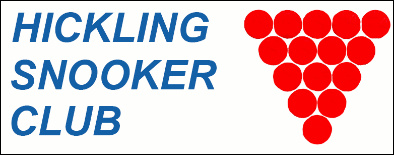 A maximum of four people allowed in the room at any one time - two players per table (or four playing doubles on one table if from only two households). This means face masks are not needed. Players must use 70% alcohol sanitiser gel upon entry to the room and must keep 2m apart where possible. When playing, only one player should touch the balls and re-spot them. That player should also be responsible for post-match cleaning.All equipment must by sanitised after use with the anti-viral wipes. This includes balls, rests, triangles, score boards and the table light coin machines. The equipment must be sanitised away from the table. The balls should be cleaned with wipes and dried with a paper towel. The sides of the ball box should also be wiped. The wooden edge of the table should be wiped carefully to ensure no sanitiser comes into contact with the green baize. Used wipes must be put in the bin. Hand sanitiser must be used before removing or replacing covers.The club will initially open on three days a week: Tuesday, Thursday and Saturday. Match slots of 90 minutes must be booked in advance by calling Harvey on 01692 598725. The times of the slots are:
11am - 12.30pm
2pm   -  3.30pm
4pm   -  5.30pm
6pm   -  7.30pm
8pm   -  9.30pmNo eating in the snooker room but you can bring your own drinks. Please take empties home.The toilets will be available, but you must sanitise the door handles of the snooker room and toilets themselves if you use them. Club members using the toilets must keep to the following procedures stipulated by the Barn trustees:

The toilets at the Barn are now set up to be used only on the days as set out below and by a single person at a time; they are all unisex so the urinals must not be used:
Toilet A (previously gents) Monday and Thursday
Toilet B (previously ladies) Tuesday & Friday
Toilet C (previously ref's changing room) Wednesday and Saturday
On Sunday toilet D is the wheelchair accessible toilet in the lobby, so snooker club members can't access it. Instead they should use the Saturday toilet (C) which will have been cleaned on Sunday morning leaving sufficient time before its next use 
The snooker room door should be kept open if possible, to allow fresh air into the room.The club will supply the sanitising wipes and hand gel. The table edges, balls, cues, rests, door handles and other club equipment will be fully cleaned every non-playing day by a member of the HSC committee.Only club members are allowed to play – sorry, no guests. Players should follow the guidelines issued by the WPBSA. This document will be reviewed as necessary.